Тема: Способи іммобілізації вихідної сполуки на твердофазовому носії.ПланЛінкери для прикріплення похідних кислот.Лінкери для прикріплення спиртів.Лінкери для прикріплення амінів.Лінкери для прикріплення альдегідів.Кремнійорганічні лінкери.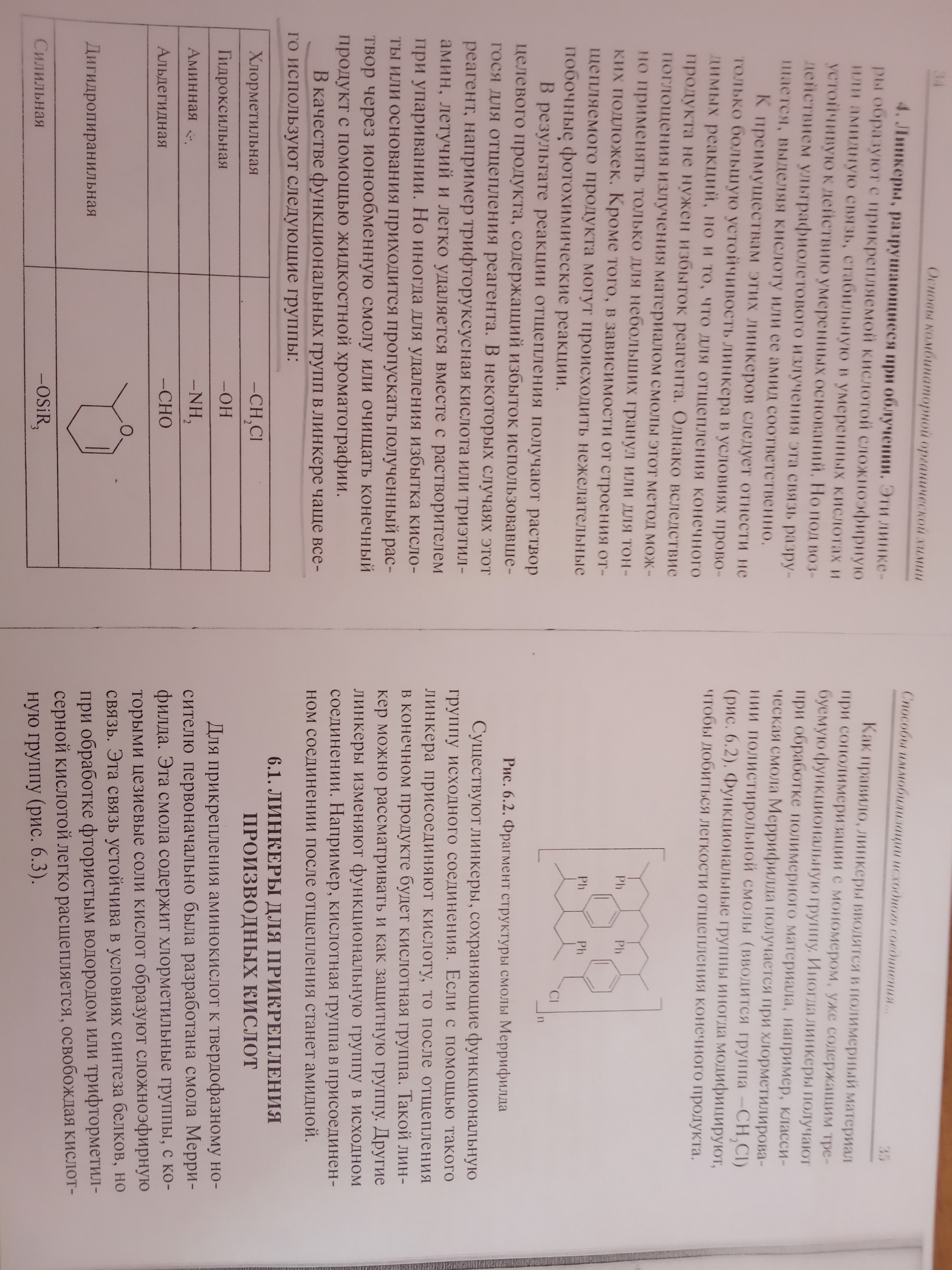 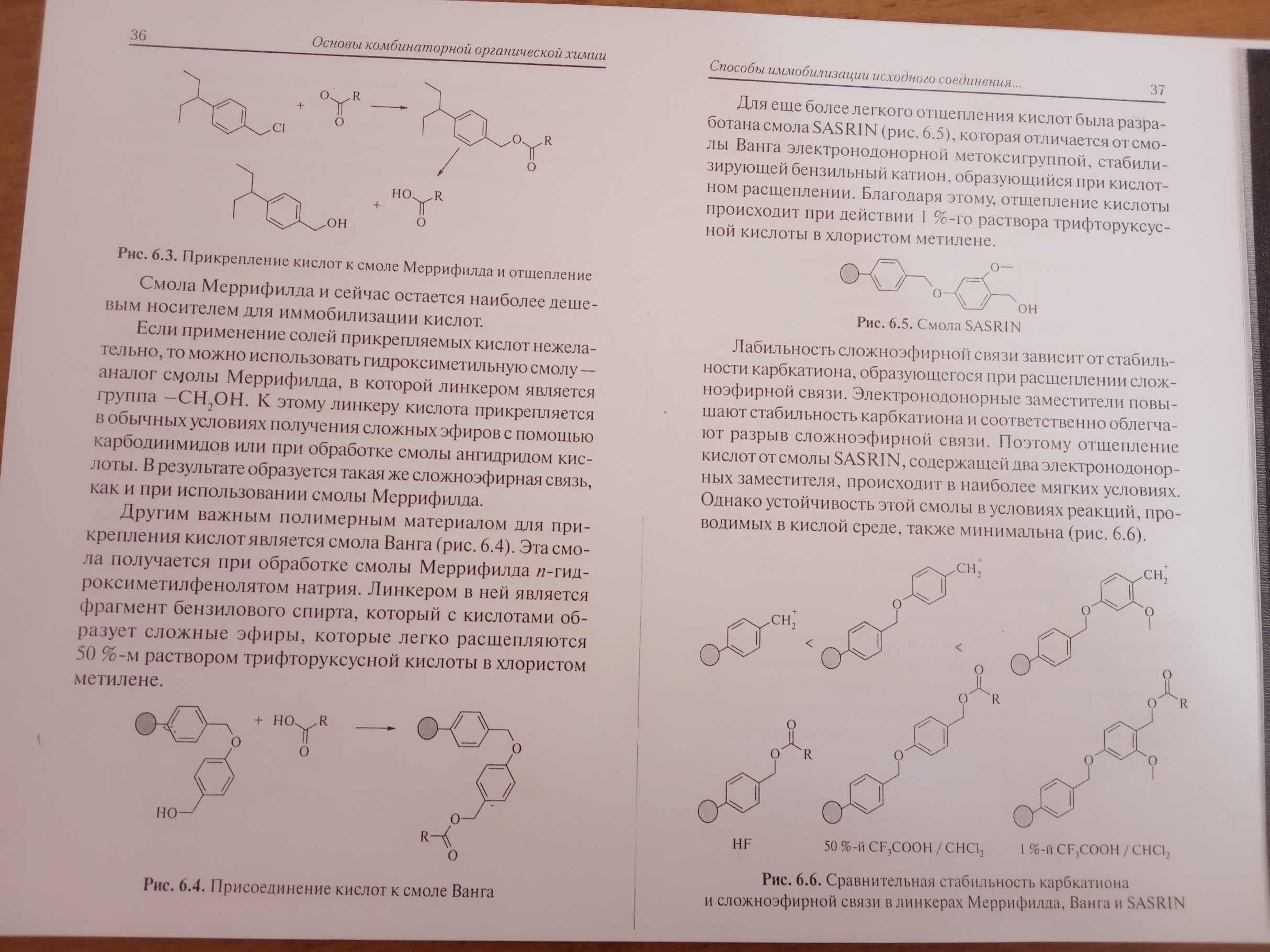 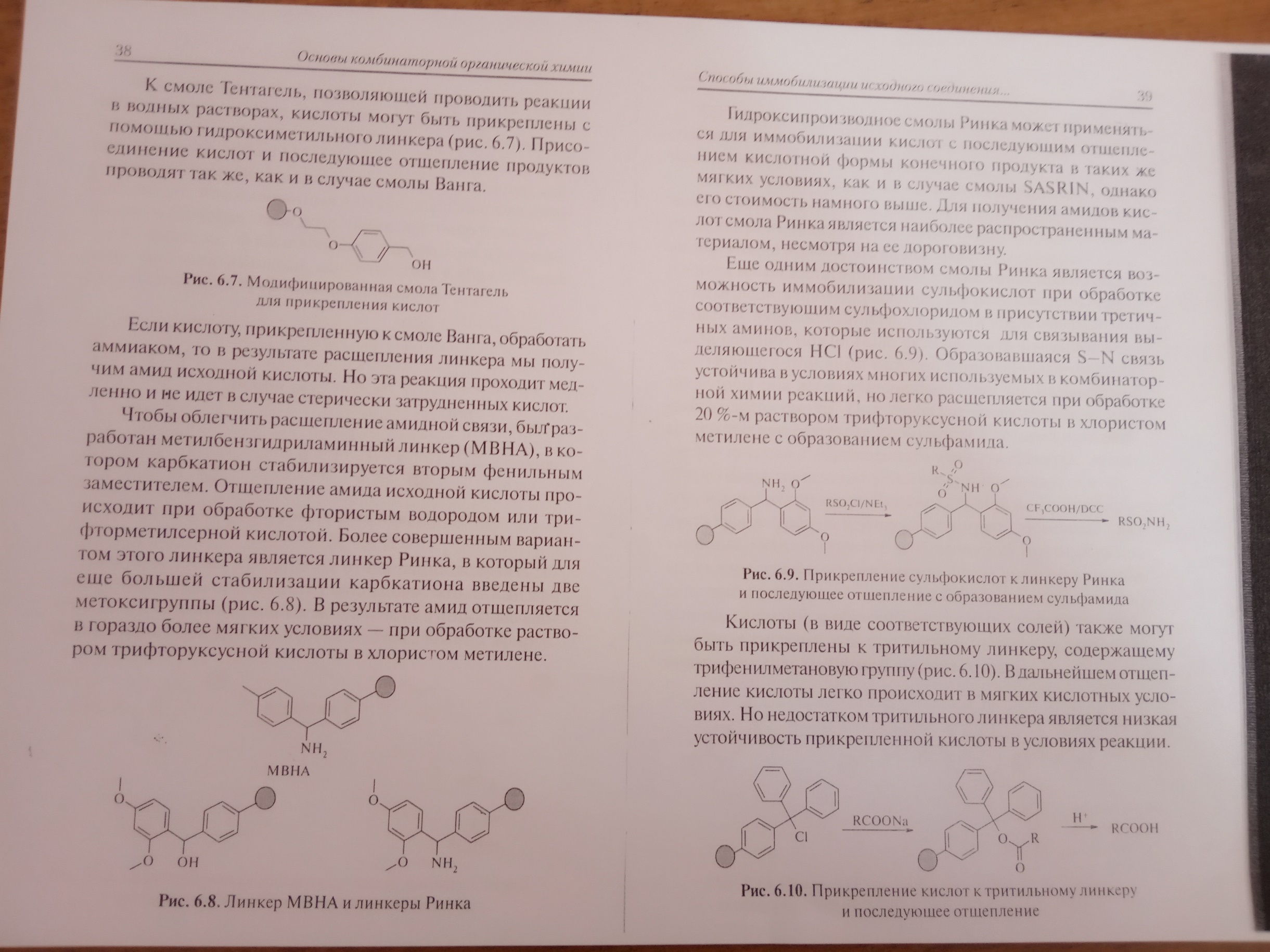 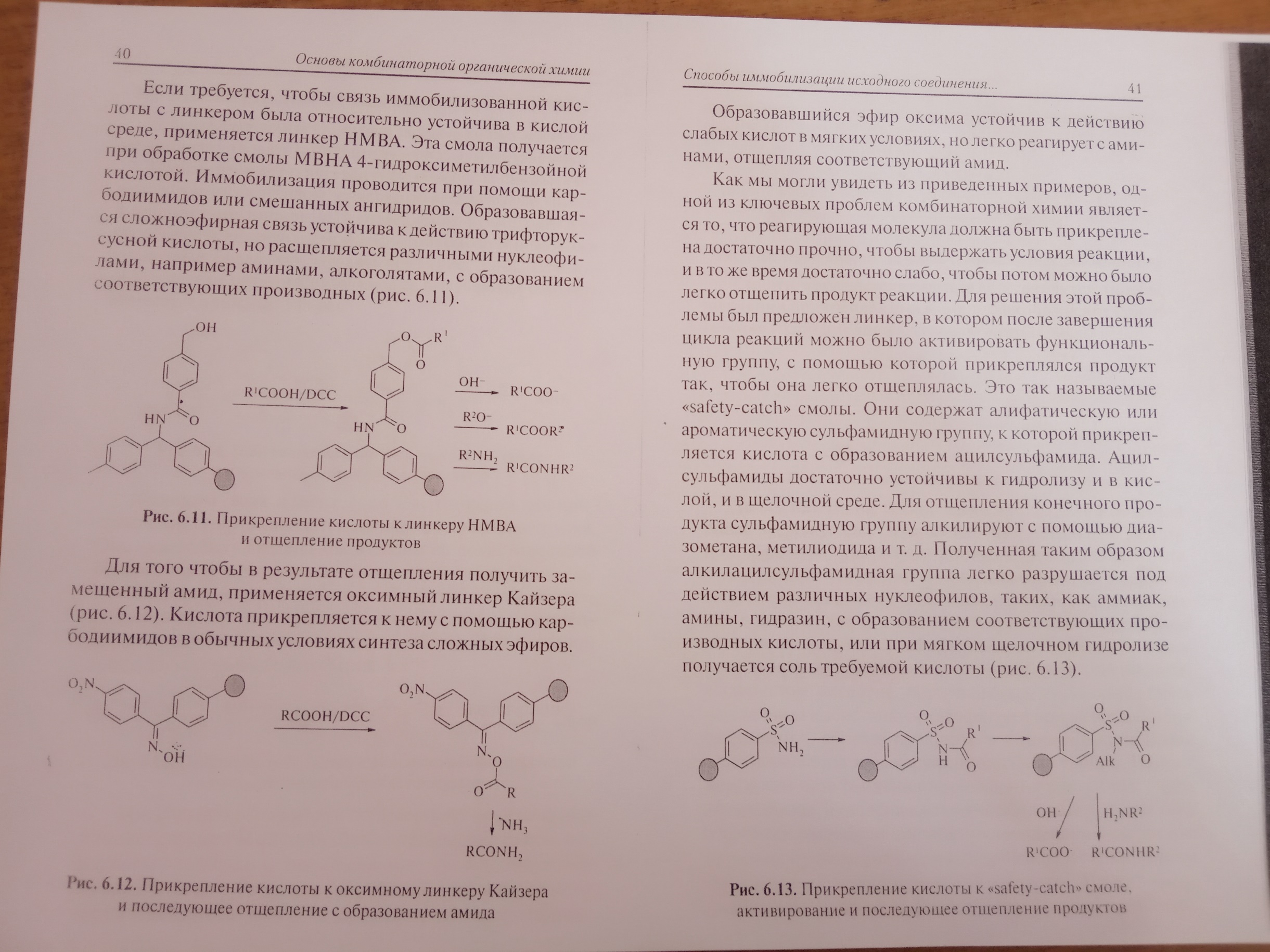 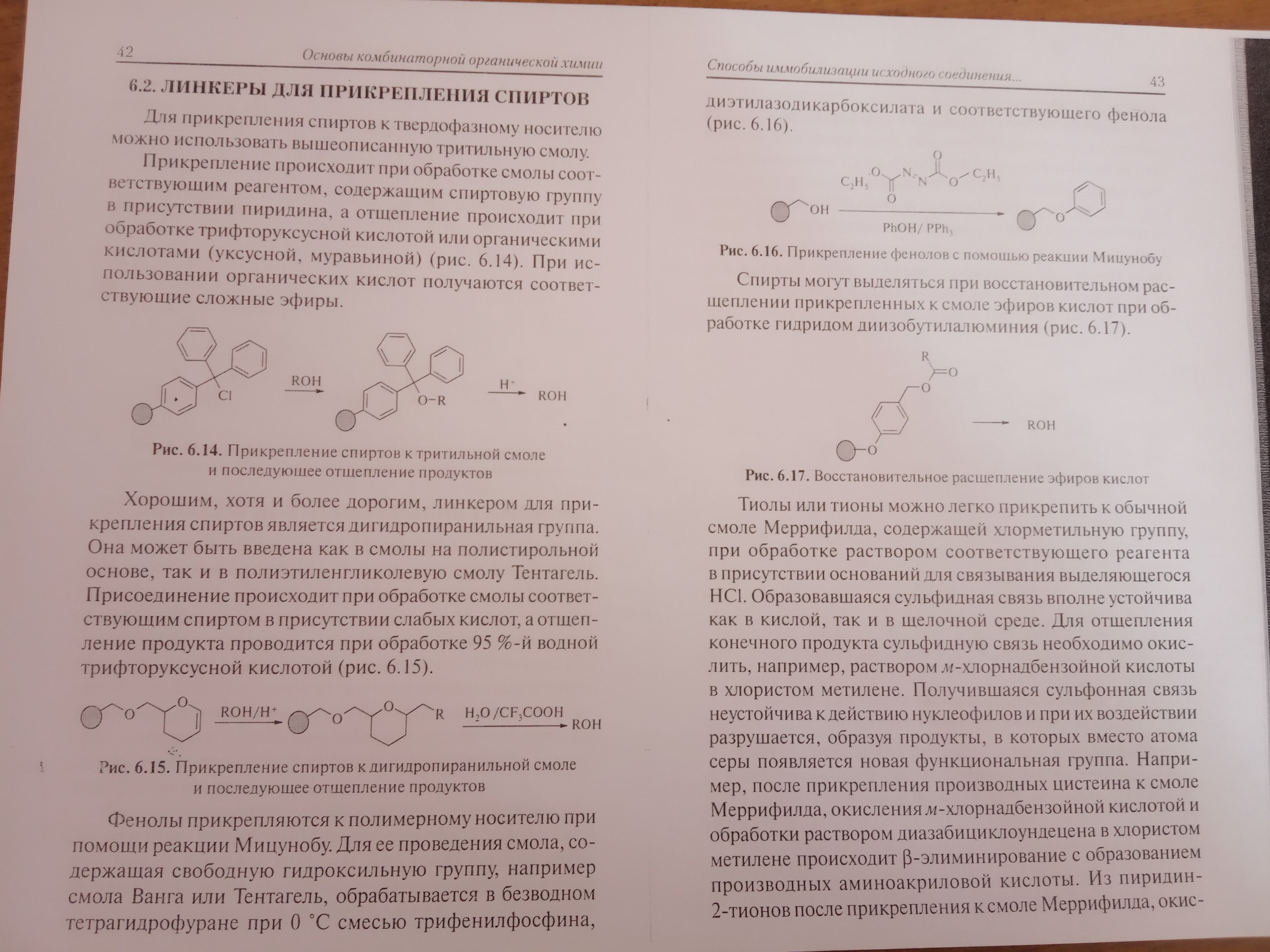 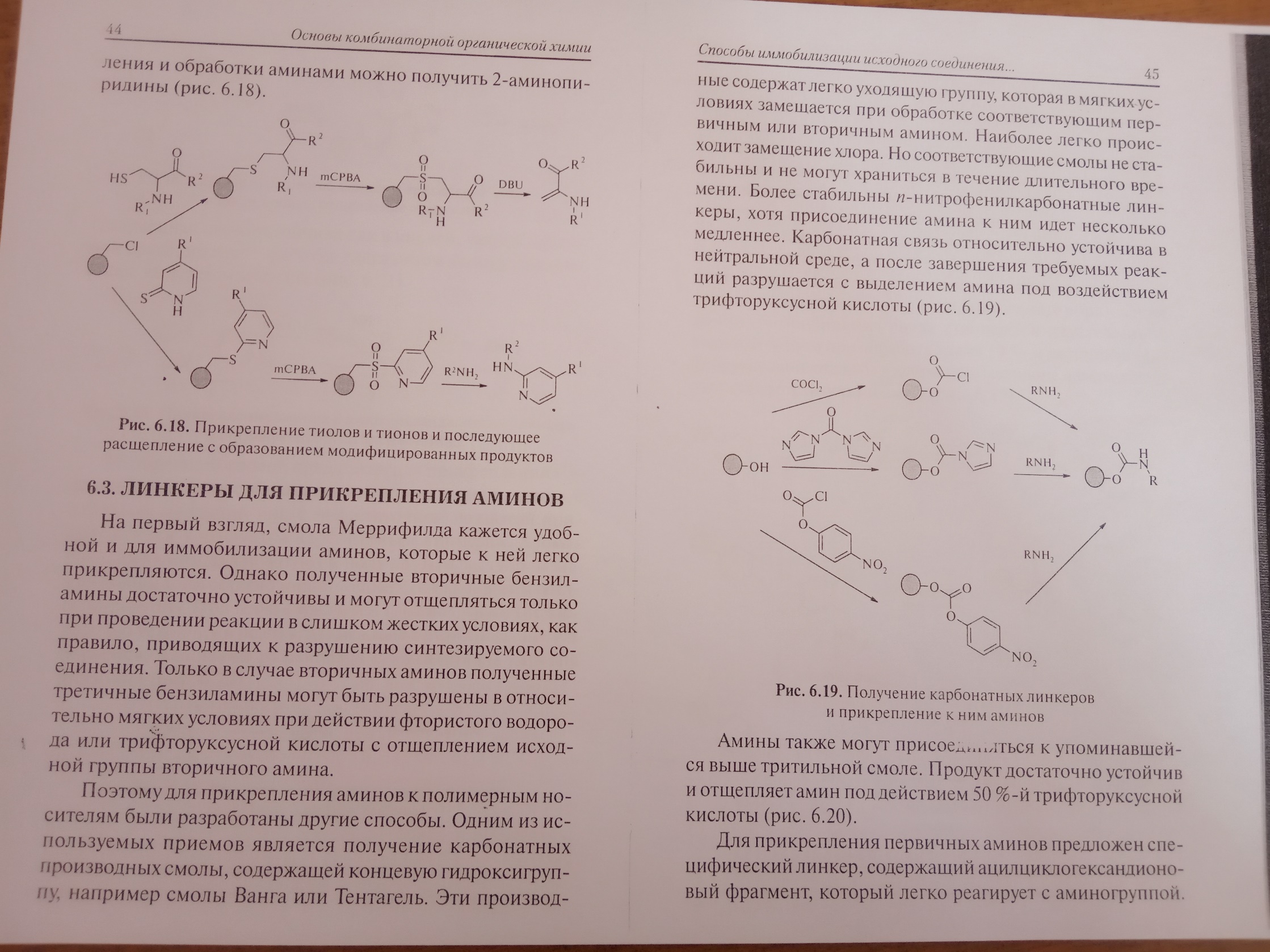 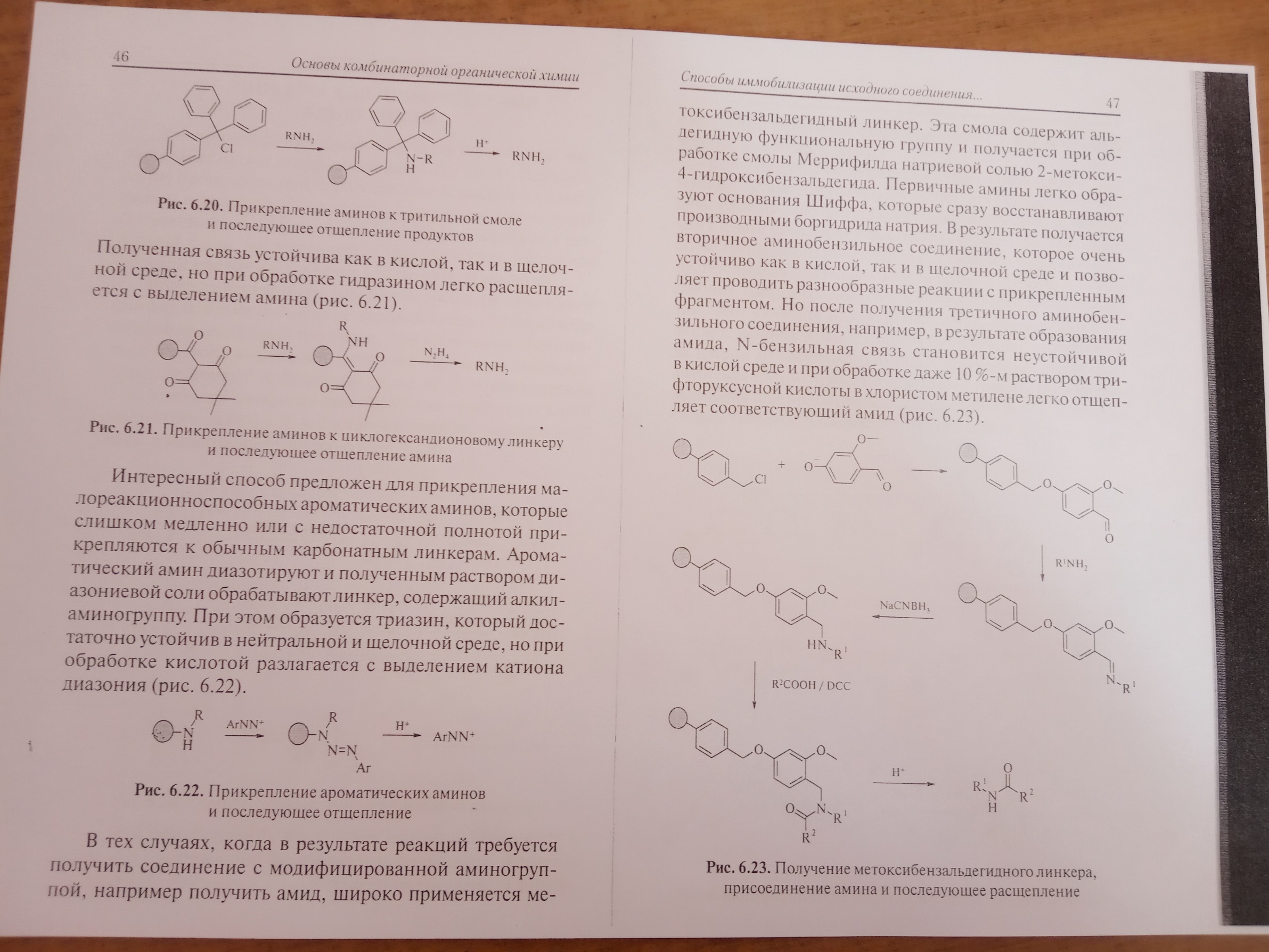 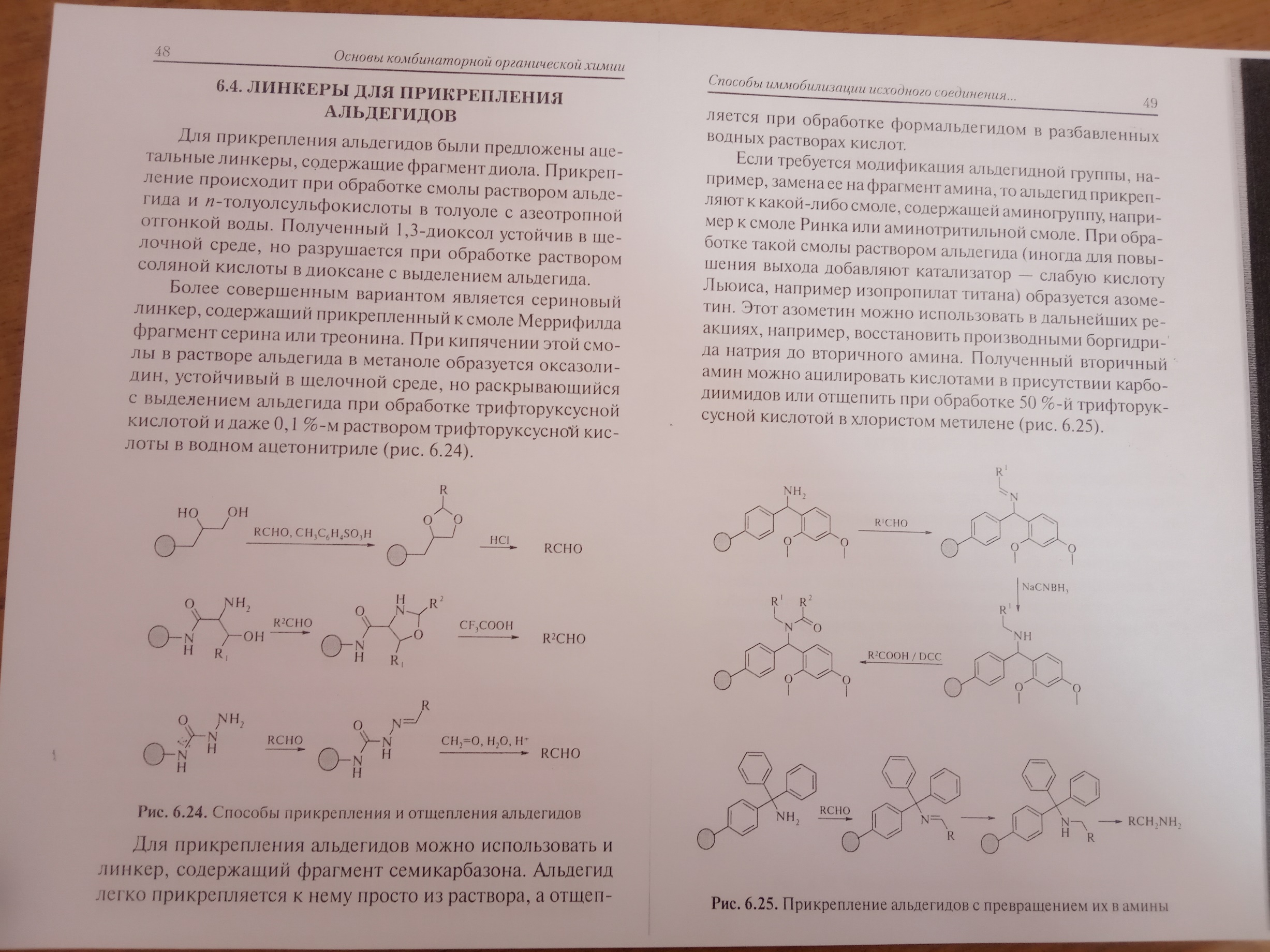 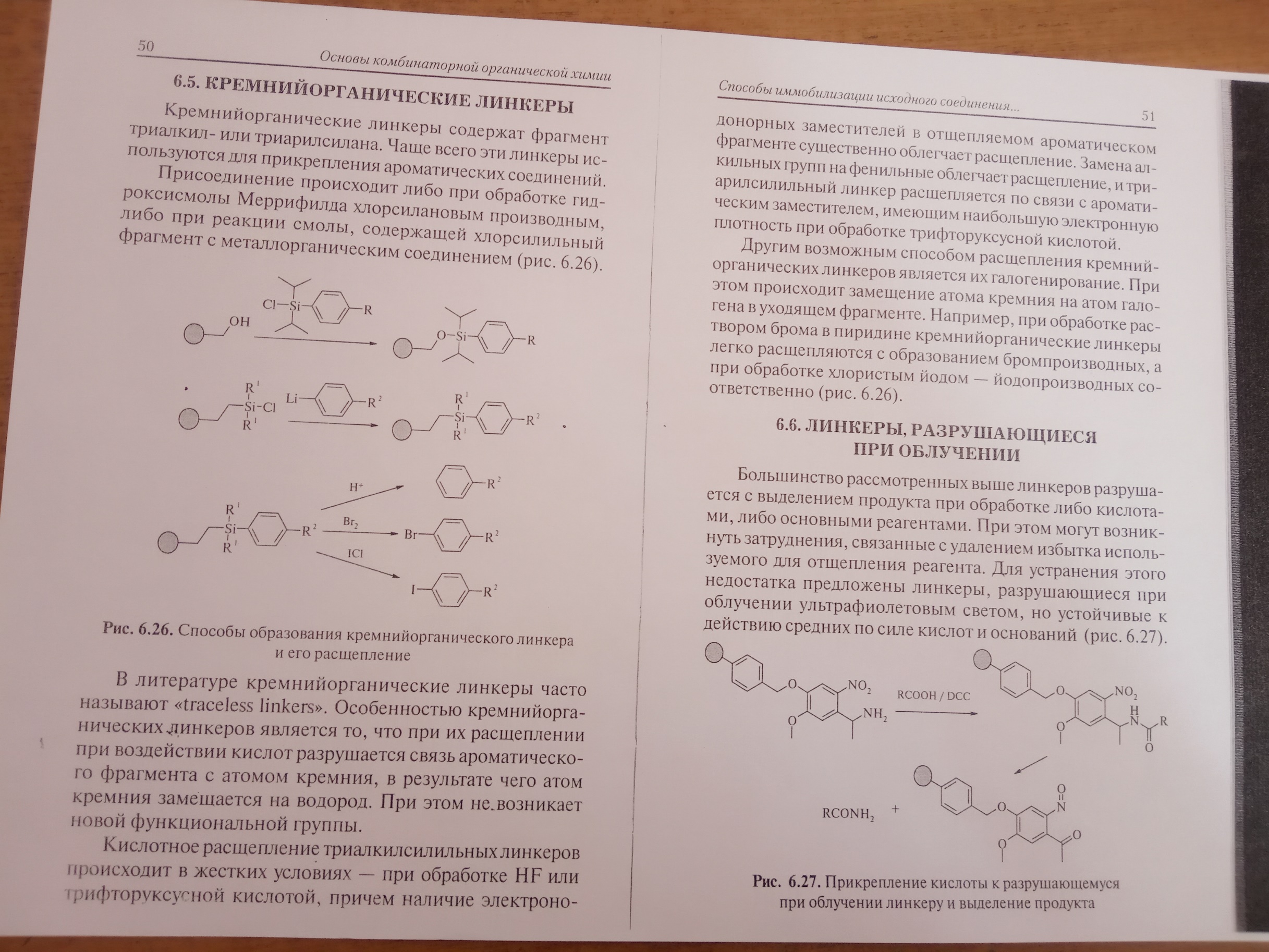 